*As measured at the time of crushEstate ReserveExtra Virgin Olive OilIOO086                                         Country of Origin: PeruRobust IntensityCrush Date: March 2023TASTING NOTES Our Peruvian Reserve is a single estate crush made from Barnea, Arbequina, Coratina and Kalamata olives. It has a creamy mouth feel, green apple notes and displays both floral and leafy green vegetal flavors.     *Biophenols: 543.23 ppm             FFA:  0.20          Oleic Acid: 67.52                         Peroxide: 6.19      DAGs: 95.8                                 *PPP: 1.3      Squalene: 3,211.20                     A-Tocopherols: 283.1        Smoke Point: 365 F*As measured at the time of crush.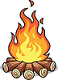 